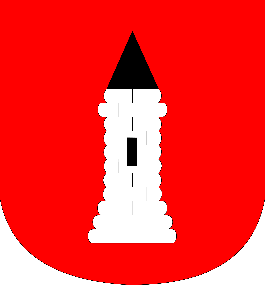 Miejsko - Gminny Konkurs Plastyczny „Segregacja jest dziś w modzie, pomagajmy więc przyrodzie”REGULAMIN KONKURSU§ 1Temat i cele konkursuTemat konkursu: “Segregacja jest dziś w modzie, pomagajmy więc przyrodzie”.Cele konkursu:propagowanie postaw i zachowań ekologicznych, podnoszenie wiedzy dotyczącej ekologii i ochrony środowiska,rozwijanie zainteresowań ekologicznych i uzdolnień,kształtowanie postawy świadomego konsumenta,tworzenie trwałych nawyków i zachowań ekologicznego stylu życia w domu, w szkole         i   najbliższym otoczeniu,uświadamianie zagrożeń środowiska przyrodniczego wynikające z działalności człowieka.§ 2Organizatorzy konkursuOrganizatorem konkursu jest: Urząd Miasta i Gminy w Drobinie ul. Marszałka Piłsudskiego 12, 09-210 Drobin, tel. (+48) 24/26-01-4-41, email: umgdrobin@plo.plwww.drobin.pl.Współorganizatorzy:-  Spółka Inwestycyjno-Mieszkaniowa Sp. z o. o. w  Drobinie, -  Remondis Drobin Komunalna Sp. z o. o. § 3Zasady uczestnictwa w konkursieKonkurs skierowany jest do dzieci w wieku przedszkolnym, szkolnym oraz młodzieży          ze szkół ponadpodstawowych.Każdy uczestnik konkursu może zgłosić maksymalnie 1 pracę. Zadaniem uczestników będzie wykonanie pracy plastycznej o tematyce propagującej ochronę środowiska. Praca może być wykonana dowolną techniką płaską (malarstwo, rysunek, grafika) w formacie nie większym niż A3.Prace nadesłane na konkurs muszą być pracami własnymi, nigdzie wcześniej niepublikowanymi, nie przedstawianymi na innych konkursach. Prace zgłoszone do konkursu nie będą zwracane autorom. Zgłoszenie prac do konkursu jest równoznaczne z nieodpłatnym przeniesieniem na Organizatora prawa własności złożonych egzemplarzy prac.Do każdej z pracy powinna być dołączony: Formularz zgłoszeniowy, (załącznik nr 1) oraz Zgoda na przetwarzanie danych osobowych (załącznik nr 2 ).Prace należy składać osobiście lub nadsyłać pocztą lub przesyłką kurierską (na koszt nadsyłającego) do dnia 21 maja 2021 r. na adres: Urząd Miasta I Gminy w Drobinie,                 u. Marszałka Piłsudskiego 12, 09-210 Drobin. Z dopiskiem: “Konkurs ekologiczny”.Zwycięzcy zostaną poinformowani telefonicznie.Oficjalne wręczenie nagród odbędzie się 1 czerwca 2021 r. w Urzędzie Miasta i Gminy Drobin.§ 4Kryteria ocenyPrace oceniane będą w czterech kategoriach wiekowych: I kategoria dzieci przedszkolne,II kategoria klasy I-III,III kategoria klasy IV-VIII,IV kategoria uczniowie szkół ponadpodstawowych.Przy ocenie prac konkursowych komisja weźmie pod uwagę:Zgodność pracy z tematyką konkursu,Oryginalność i pomysłowość w zobrazowaniu tematu konkursu,Walory estetyczne pracy,W przypadku równej liczby punktów, decyduje głos Przewodniczącego.§5NagrodyLaureaci konkursu zostaną uhonorowani nagrodami rzeczowymi.W uzasadnionych przypadkach jury może odstąpić od przyznania nagrody bądź – za zgodą organizatora – przyznać dodatkową nagrodę.                                                                § 6                                         Ochrona danych osobowychAdministratorem danych osobowych udostępnionych przez Pani/Pana, Pani/Pana dziecka lub Pani/Pana podopiecznego uczestniczących w konkursie jest Urząd Miasta i Gminy Drobin.Dane udostępnione przez Panią/Pana, Pani/Pana dziecko lub Pani/Pana podopiecznego uczestniczących w konkursie przetwarzane będą w celach związanych z konkursem podstawie art. 6 ust. 1 pkt. a rozporządzenia Parlamentu Europejskiego i Rady (UE) 2016/679 z dnia       27 kwietnia 2016 r. w sprawie ochrony osób fizycznych w związku z przetwarzaniem danych osobowych i w sprawie swobodnego przepływu takich danych oraz uchylenia Dyrektywy 95/46/WE (RODO) z dnia 27 kwietnia 2016 r. (Dz. Urz. EE.L Nr 119). Pani/Pana, Pani/Pana dziecko lub Pani/Pana podopiecznego uczestniczących w konkursie mają prawo wglądu i poprawiania udostępnionych danych osobowych, dostępu do treści swoich danych oraz prawo ich sprostowania, usunięcia, ograniczenia przetwarzania, prawo do przenoszenia danych, prawo wniesienia sprzeciwu, prawo do cofnięcia zgody w dowolnym momencie bez wpływu na zgodność z prawem którego dokonano na podstawie zgody przed jej cofnięciem.Pani/Pana, Pani/Pana dziecko lub Pani/Pana podopieczny uczestniczących w konkursie mają prawo wniesienia skargi do GIODO gdy uznają, iż przetwarzanie udostępnionych danych osobowych narusza przepisy ogólnego rozporządzenia o ochronie danych osobowych RODO. Podanie danych osobowych przez Pani/Pana, Pani/Pana dziecko lub Pani/Pana podopiecznego uczestniczących w konkursie jest dobrowolne.   Załączniki:Formularz zgłoszeniowyZgoda na przetwarzanie danych, zgoda na wykorzystanie wizerunku